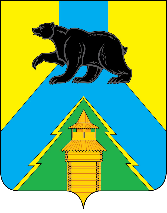 Российская ФедерацияИркутская областьУсть-Удинский районАДМИНИСТРАЦИЯПОСТАНОВЛЕНИЕ«29» декабря 2022 г. № 592п. Усть-УдаВ соответствии с Земельным кодексом Российской Федерации, Федеральным законом от 27 июля 2010 года № 210-ФЗ «Об организации предоставления государственных и муниципальных услуг», руководствуясь Положением о системе муниципальных правовых актов районного муниципального образования «Усть-Удинский район», утвержденного решением районной Думы от 25.07.2019 г. № 59/2/-РД,  на основании экспертного заключения на муниципальный нормативный правовой акт № 3552 от 31 октября 2022 года Иркутского областного государственного казенного учреждения «Институт муниципальной правовой информации имени М.М.Сперанского»,   руководствуясь статьями 22, 45 Устава муниципального образования «Усть-Удинский район», администрация Усть-Удинского района,ПОСТАНОВЛЯЕТ:В постановление об утверждении регламента внести следующие изменения: Наименование постановления изложить в следующей редакции: ««Выдача разрешения на использование земель или земельного участка, которые находятся в государственной или муниципальной собственности, без предоставления земельных участков и установления сервитута, публичного сервитута» на территории районного муниципального образования «Усть-Удинский район» Иркутской области».П. 1 постановления изложить в следующей редакции: «Утвердить административный регламент предоставления муниципальной услуги «Выдача разрешения на использование земель или земельного участка, которые находятся в государственной или муниципальной собственности, без предоставления земельных участков и установления сервитута, публичного сервитута» на территории районного муниципального образования «Усть-Удинский район» Иркутской области (прилагается)».Внести в регламент предоставления муниципальной услуги следующие изменения: Использующиеся в тексте регламента слова «государственной», «государственная» - исключить.Абзац 1 пункта 1.1 изложить в следующей редакции: «Административный регламент предоставления муниципальной услуги «Выдача разрешения на использование земель или земельного участка, которые находятся в государственной или муниципальной собственности, без предоставления земельных участков и установления сервитута, публичного сервитута» на территории районного муниципального образования «Усть-Удинский район» Иркутской области разработан в целях повышения качества и доступности предоставления муниципальной услуги, определяет стандарт, сроки и последовательность действий (административных процедур) при осуществлении полномочий по выдаче разрешения на использование земельных участков и размещение объектов в районном муниципальном образовании «Усть-Удинский район» Иркутской области».Подпункт 4 пункта 2.11 изложить в следующей редакции: «Схема границ, предполагаемых к использованию в целях размещения объектов земель или части земельного участка на кадастровом плане территории с указанием координат характерных точек границ территории - в случае, если планируется размещать объект на землях или части земельного участка (с использованием системы координат, применяемой при ведении государственного кадастра недвижимости).Пункт 2.12 изложить в следующей редакции: «К заявлению могут быть приложены: а) 	кадастровая выписка о земельном участке или кадастровый паспорт земельного участка; б) 	выписка из Единого государственного реестра прав на недвижимое имущество и сделок с ним;в)	 выписка из Единого государственного реестра юридических лиц в отношении заявителя - юридического лица;г) 	копия лицензии, удостоверяющей право пользования недрами;д) 	иные документы, подтверждающие основания для размещения объектов, виды которых предусмотрены постановлением Правительства Российской Федерации № 1300. Пункт 2.19 изложить в следующей редакции: «Основания для отказа в предоставлении государственной (муниципальной) услуги: 2.19.1.	 Заявление подано с нарушением требований, установленных пунктами 9, 10 Положения «о порядке и условиях размещения объектов, виды которых установлены Правительством Российской Федерации, на землях или земельных участках, находящихся в государственной или муниципальной собственности, без предоставления таких земельных участков и установления сервитутов на территории Иркутской области» утвержденного постановлением Правительства Иркутской области  от 04.06.2015 года № 271 ПП «Об утверждении положения о порядке и условиях размещения объектов, виды которых установлены Правительством Российской Федерации, на землях или земельных участках, находящихся в государственной или муниципальной собственности, без предоставления таких земельных участков и установления сервитутов на территории Иркутской области».2.19.2. В заявлении указаны предполагаемые к размещению объекты, виды которых не предусмотрены постановлением Правительства Российской Федерации № 1300;2.19.3. Земельный участок, в отношении которого испрашивается разрешение на использование земель или земельного участка для размещения объекта(ов), предоставлен физическому или юридическому лицу;2.19.4. Размещение такого объекта препятствует дальнейшему использованию земельного участка в соответствии с установленным целевым назначением и видом разрешенного использования такого земельного участка;2.19.5. Размещение такого объекта противоречит документам территориального планирования, документации по планировке территории, правилам землепользования и застройки, землеустроительной документации. В пункте 3 исключить сноску.2.7. В графе утверждения Регламента слова «РМО Усть-Удинский район» заменить словами «районное муниципальное образование «Усть-Удинский район».       3.Управлению делами администрации (О.С. Толмачева) опубликовать настоящее постановление с приложениями в установленном законом порядке.Настоящее постановление вступает в силу со дня его официального опубликования.       5.Контроль, за исполнением настоящего постановления возложить на председателя Комитета по управлению муниципальным имуществом Усть-Удинского района Т.П. Рютину.Глава администрацииУсть-Удинского района                                                                                             С.Н.ЧемезовО внесении изменений в постановление администрации районного муниципального образования «Усть-Удинский район» и административный регламент предоставления муниципальной услуги «Выдача разрешения на использование земель или земельного участка, которые находятся в государственной или муниципальной собственности, без предоставления земельных участков и установления сервитута, публичного сервитута»» утвержденный постановлением администрации Усть-Удинского района от 02 августа 2022 г. № 367